РЕЗУЛТАТ НАДЗОРА У БОДОВИМА:РЕЗУЛТАТ НАДЗОРА У БОДОВИМА:Присутно лице								КОМУНАЛНИ ИНСПЕКТОР_________________							1.____________________						М.П			2. ____________________ Индентификациони број листеИндентификациони број листеИндентификациони број листе011Република Србија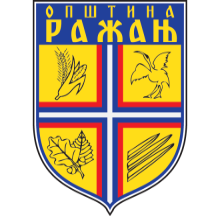 Општинa РажањОпштинска управаОдсек за инспекцијске пословеKомунална инспекцијаОДЛУКА О ДРЖАЊУ ДОМАЋИХ ЖИВОТИЊА НА ТЕРИТОРИЈИ ОПШТИНЕ РАЖАЊ („СЛ.лист општине Ражањ)“ бр. 05/07 и 05/11)ОДЛУКА О ДРЖАЊУ ДОМАЋИХ ЖИВОТИЊА НА ТЕРИТОРИЈИ ОПШТИНЕ РАЖАЊ („СЛ.лист општине Ражањ)“ бр. 05/07 и 05/11)ОДЛУКА О ДРЖАЊУ ДОМАЋИХ ЖИВОТИЊА НА ТЕРИТОРИЈИ ОПШТИНЕ РАЖАЊ („СЛ.лист општине Ражањ)“ бр. 05/07 и 05/11)ОДЛУКА О ДРЖАЊУ ДОМАЋИХ ЖИВОТИЊА НА ТЕРИТОРИЈИ ОПШТИНЕ РАЖАЊ („СЛ.лист општине Ражањ)“ бр. 05/07 и 05/11)ОДЛУКА О ДРЖАЊУ ДОМАЋИХ ЖИВОТИЊА НА ТЕРИТОРИЈИ ОПШТИНЕ РАЖАЊ („СЛ.лист општине Ражањ)“ бр. 05/07 и 05/11)Копитари, папкари и живинаКопитари, папкари и живинаКопитари, папкари и живинаКопитари, папкари и живинаКопитари, папкари и живинаКопитари, папкари и живина1.1.   Опште одредбе1.1.   Опште одредбе1.1.   Опште одредбе1.1.   Опште одредбе1.1.   Опште одредбе1.1.   Опште одредбе1.1.1. Домаће животиње се држе у прописаној зони1.1.1. Домаће животиње се држе у прописаној зони Да – 2        Не - 0 Да – 2        Не - 0 Да – 2        Не - 0 Да – 2        Не - 01.1.2.У сеоским насељима спречен неконтролисани излазак животиња на јавне површине, пуштање и напасање1.1.2.У сеоским насељима спречен неконтролисани излазак животиња на јавне површине, пуштање и напасање Да – 2         Не - 0 Да – 2         Не - 0 Да – 2         Не - 0 Да – 2         Не - 01.1.3.Држање животиња је редовна делатност, тј предмет пословања, узгој или чување животиња1.1.3.Држање животиња је редовна делатност, тј предмет пословања, узгој или чување животиња Да                    Не  Да                    Не  Да                    Не  Да                    Не 1.1.4.Обезбеђени услови да се држањем животиња не узнемиравају трећа лица 1.1.4.Обезбеђени услови да се држањем животиња не узнемиравају трећа лица  Да – 2           Не - 0 Да – 2           Не - 0 Да – 2           Не - 0 Да – 2           Не - 01.1.5.Обезбеђени услови да се држањем животиња не загађује околина1.1.5.Обезбеђени услови да се држањем животиња не загађује околина Да – 2           Не - 0 Да – 2           Не - 0 Да – 2           Не - 0 Да – 2           Не - 01.2. Копитари, папкари и живина1.2. Копитари, папкари и живина1.2. Копитари, папкари и живина1.2. Копитари, папкари и живина1.2. Копитари, папкари и живина1.2. Копитари, папкари и живина1.2.1. Објекти у којима се држе копитари, папкари и живина удаљени од:1.2.1. Објекти у којима се држе копитари, папкари и живина удаљени од:1.2.2.Стамбеног и пословног објекта на суседној парцели најмање 15 м1.2.2.Стамбеног и пословног објекта на суседној парцели најмање 15 м Да – 2       Не - 0 Да – 2       Не - 0 Да – 2       Не - 0 Да – 2       Не - 01.2.3.Стамбеног и пословног објекта на истој парцели  најмање 10. м.1.2.3.Стамбеног и пословног објекта на истој парцели  најмање 10. м. Да – 2       Не - 0 Да – 2       Не - 0 Да – 2       Не - 0 Да – 2       Не - 01.2.4.Објекта за снабдевање водом најмање 15 м1.2.4.Објекта за снабдевање водом најмање 15 м  Да – 2       Не - 0  Да – 2       Не - 0  Да – 2       Не - 0  Да – 2       Не - 01.2.5.Објекти изграђени као стални објекти од тврдог материјала и повезани на јаму за осоку1.2.5.Објекти изграђени као стални објекти од тврдог материјала и повезани на јаму за осоку Да – 2       Не - 0 Да – 2       Не - 0 Да – 2       Не - 0 Да – 2       Не - 01.2.6.Број грла који се држе - коњи, говеда, магарци, мазге – једно грло на5 м2                                                                               - овце, козе и свиње – једно грло на 2 м21.2.6.Број грла који се држе - коњи, говеда, магарци, мазге – једно грло на5 м2                                                                               - овце, козе и свиње – једно грло на 2 м2  Да – 2       Не - 0  Да – 2       Не - 0  Да – 2       Не - 0  Да – 2       Не - 01.2.7.Објекти имају канал за одвођење осоке са решеткама на улазу у осочну јаму1.2.7.Објекти имају канал за одвођење осоке са решеткама на улазу у осочну јаму Да – 2        Не - 0 Да – 2        Не - 0 Да – 2        Не - 0 Да – 2        Не - 0 1.3. Објекти у којима се држи живина 1.3. Објекти у којима се држи живина 1.3. Објекти у којима се држи живина 1.3. Објекти у којима се држи живина 1.3. Објекти у којима се држи живина 1.3. Објекти у којима се држи живина1.3.1 Изграђени од материјала који обезбеђују одржавање одговарајућих хигијенских услова1.3.1 Изграђени од материјала који обезбеђују одржавање одговарајућих хигијенских услова Да - 2          Не - 0 Да - 2          Не - 0 Да - 2          Не - 0 Да - 2          Не - 01.4 Мере забране1.4 Мере забране1.4 Мере забране1.4 Мере забране1.4 Мере забране1.4 Мере забране1.4.1 Напушта и оставља животиње 1.4.1 Напушта и оставља животиње  Да - 0           Не - 2 Да - 0           Не - 2 Да - 0           Не - 2 Да - 0           Не - 21.4.2 Оставља лешевe угинулих животиња и њихових делова на јавним површинама1.4.2 Оставља лешевe угинулих животиња и њихових делова на јавним површинама Да - 0           Не - 2 Да - 0           Не - 2 Да - 0           Не - 2 Да - 0           Не - 21.4.3 Злоставља домаћe животињe1.4.3 Злоставља домаћe животињe Да - 0            Не - 2 Да - 0            Не - 2 Да - 0            Не - 2 Да - 0            Не - 2Могући  број бодоваБројМогући  број бодова28Степен ризикаРаспон бодоваНезнатан24 - 28Низак18 - 22Средњи12 - 16Висок6 - 10Критичан0 - 4